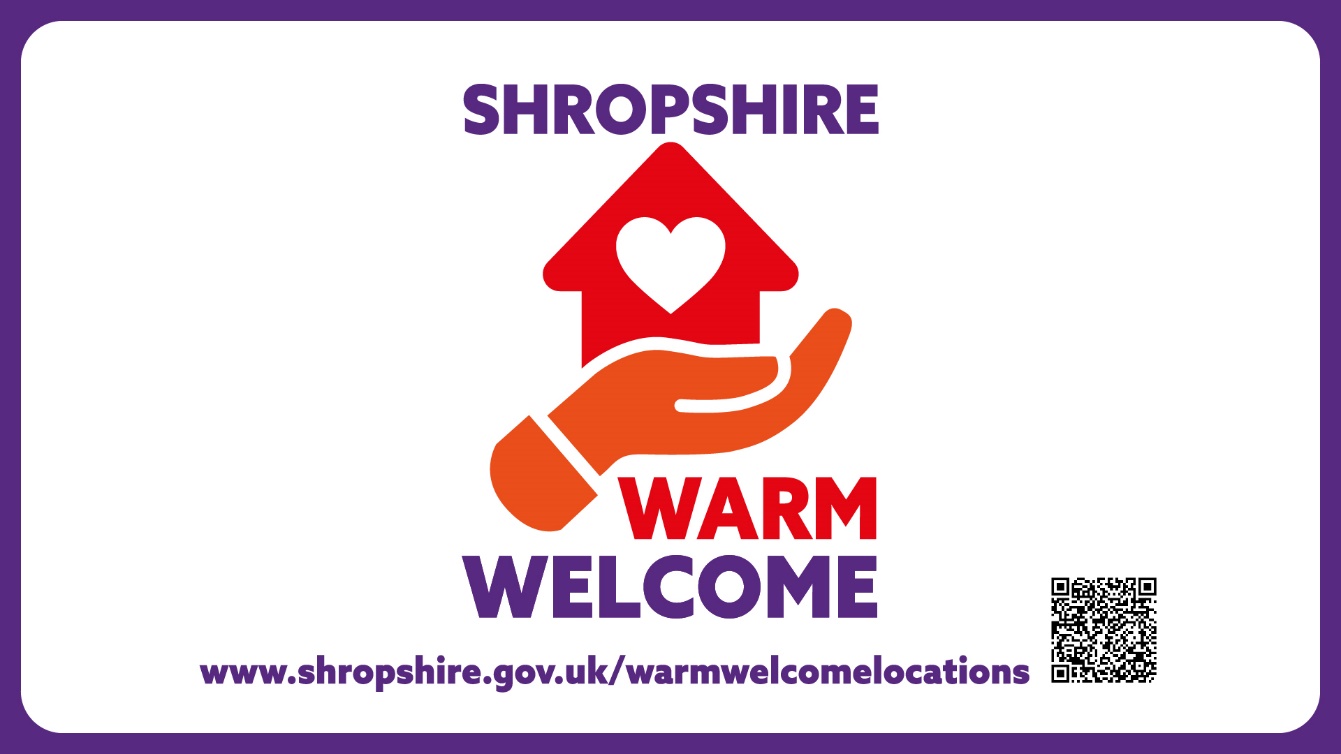 Warm Welcome spaces in ShrewsburyTop of FormBottom of FormThere are lots of community spaces open during autumn and winter where you can spend as little or as long as you like during their opening hours.  Keep warm, meet new people or catch up with friends and find out what kind of support is on offer in Shropshire.  Some places, like our council libraries, will also have books, toys, games, free WiFi, interesting talks and more.If you can, please log on to the Shropshire Council website using either the website address or QR code.  This will give you the most up to date list of Warm Welcome Spaces, a full address and the facilities offered but, at the time of writing, these were the listed warm spaces:ShrewsburyThe Salvation Army, Shrewsbury: Mon & Wed 10am to 2pm, Sun 9.30am to 12pmCommunity Hub, Riverside Shopping Centre, Shrewsbury (mainly for refugees)Shrewsbury Library: Mon & Wed to Fri 9.30am - 5pm, Tue 9.30am - 7pm & Sat 9.30am - 4pmShrewsbury Museum and Art Gallery: Mon to Sat 10am to 4pm, Sun 11am to 4pmShrewsbury Ark (mainly for the homeless and housing fragile)The Quarry Swimming and Fitness Centre: Mon to Fri 7am - 10pm, Sat & Sun 9am - 5pmSt Peter's Church: Tue 10am - 4.30pm, Wed 12.30pm - 4.30pmThe Trinity Centre, ShrewsburyShrewsbury Sports Village: Mon to Fri 6am - 9pm, Sat & Sun 8am - 5pmChurch of the Holy Spirit: Tue 10.30am - 12pm, Wed 8.45am - 11am & Sun 10am- 11.30amLibrary at the Lantern: Tue, Thu & Fri 10am - 5pm & Sat 9.30am - 1pmThe Elim Centre: Tue to Thu 10am - 4pm.Grace Church, the Hub, Kynaston Road: Thu 10am – 12pm. 3pm – 4:30pm Bayston HillBayston Hill Library: Tue, Thu & Fri 10am - 5pm (closed for lunch 1pm - 2pm) & Sat 9.30am - 1pm.